Правила за пестене на водаЗатваряйте кранчето за вода, така че да не тече;Спирайте водата докато си миете зъбите и ръцете;Използвайте душ, вместо вана;Вземайте по-кратък душ;Поливайте с дъждовна вода;Проверявайте дома си за течове.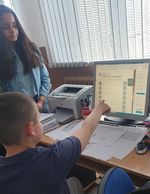 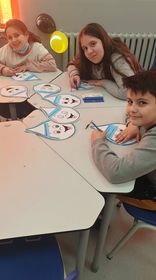 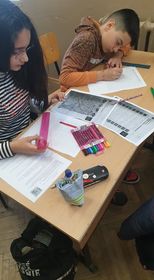 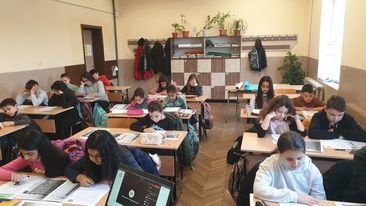 Ефективни начина да избегнете замърсяването на водатаНе изхвърляйте отпадъци в или около рекитеНикога не изхвърляйте готварските мазнини и масла, като ги изливате в мивката;Рециклирайте органичните отпадъци вместо да ги изхвърляте в коша за боклук;Избягвайте използването на белина при миене на съдове и пране, ако е възможно;Говорете с вашите приятели, семейство и общността относно безопасността на водата и замърсяването на водата;’’Ако в резултат от 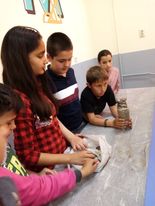 земетресение се разруши водопроводната мрежа в града и драстично намалее дебита на изворна вода, как бихме могли да пречистваме вода за битови нужди’’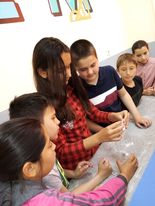  Нашите изследвания: Установихме, че водата вградския фонтан и водата от местен кладенец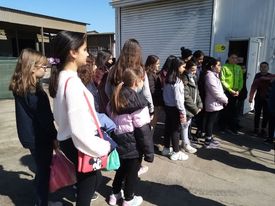  не съдържа повърхностно активни вещества.Сегашни и бъдещи човешки същества, нашият апел е : " Пазете чиста водата”.Жажда. Светът е жаден!Водата е едно от най- разпространените вещества, но е разпределена неравномерно по земната повърхност. ,,Прясната’’ вода е в малко количество на Земята. Възможни причини за недостиг на вода са: климатични промени, суша, замърсяване на водата с отпадъци, разхищаване на вода и др.Нашата дейност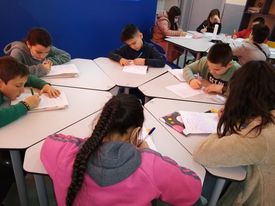 